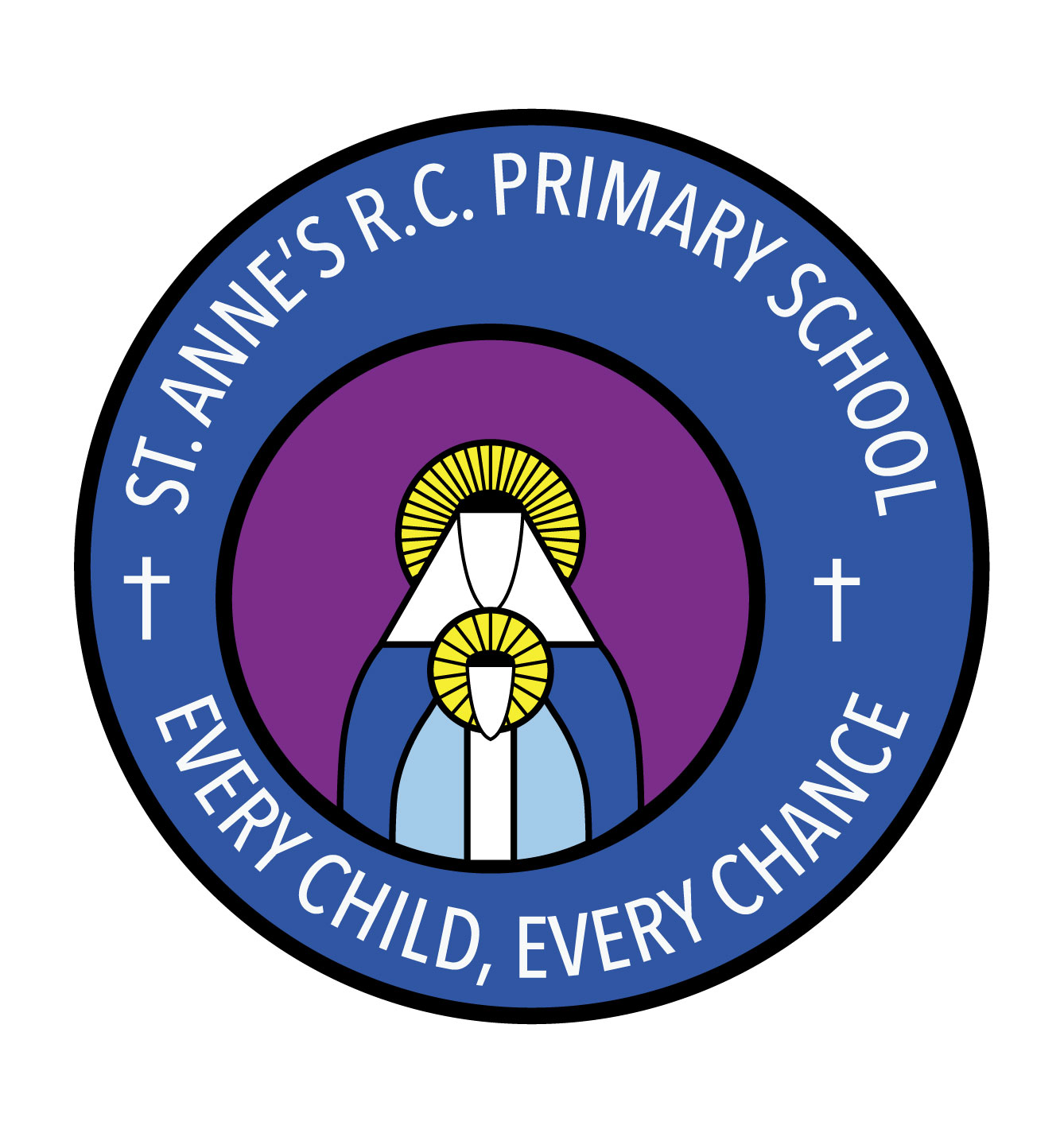 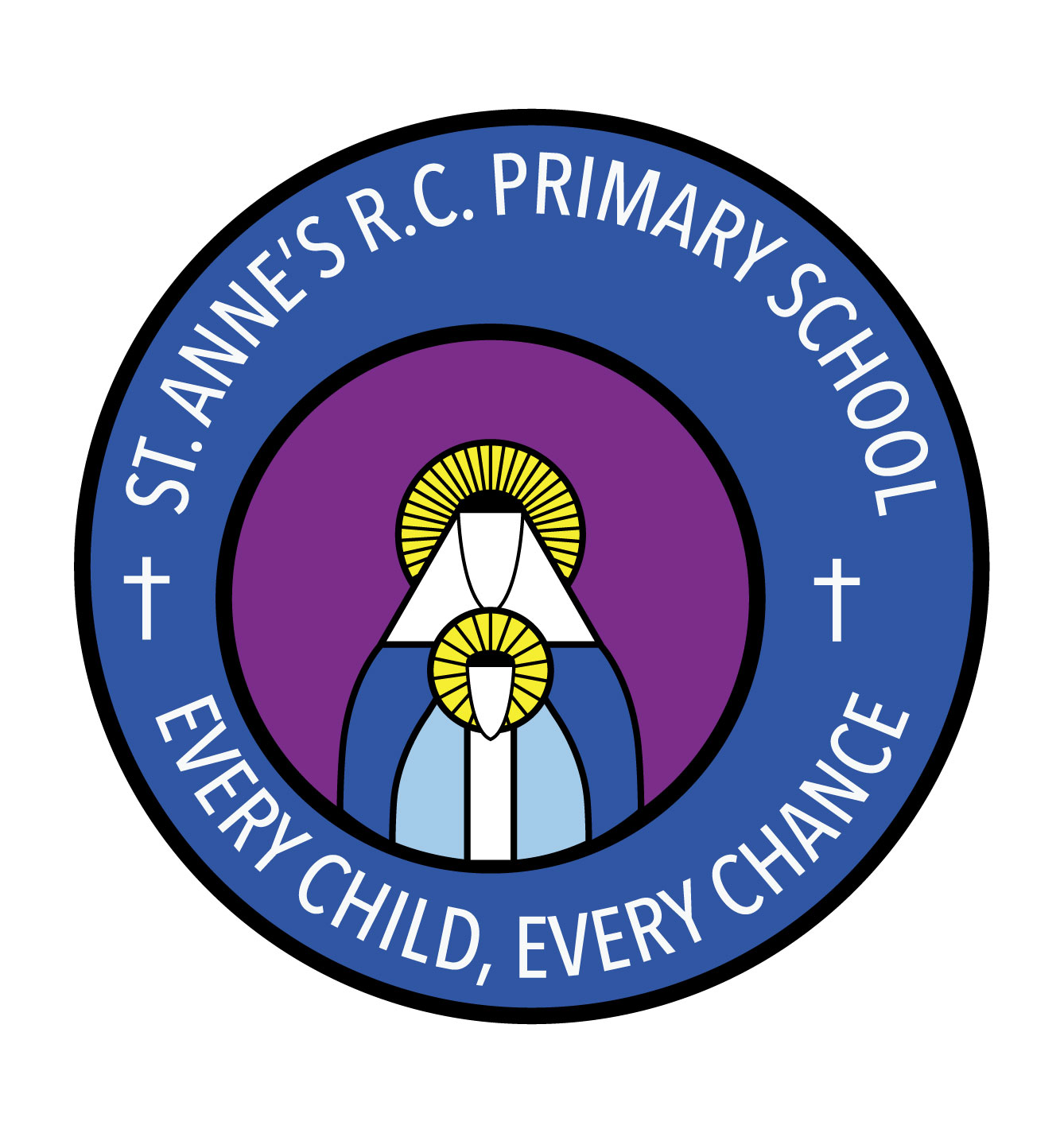 St Anne’s RC Primary SchoolCarruthers Street, Ancoats,Manchester, M4 7EQHeadteacher: Mrs A ShoreDeputy Head: Mrs J GreeneTerm dates 2019-20School opens: Tuesday 3 September 2019Half term holidaySchool closes: Friday 25 October 2019School opens: Tuesday 5 November 2019 Christmas holidaySchool closes: Friday 20 December 2019School opens: Monday 6 January 2020Half term holidaySchool closes: Friday 14 February 2020School opens: Monday 24 February 2020Easter holidaySchool closes: Friday 3 April 2020School opens: Tuesday 14 April 2020Bank holiday: School closed Monday 4 May 2020Half term holidaySchool closes: Friday 22 May 2020School opens: Monday 8 June 2020Summer holidaySchool closes: Friday 17 July 2020INSET DAYS (Children do not attend)Monday 2 September 2019Monday 4 November 2019Friday 1 May 20202 further INSETS tba